Behoeftenormen in het VEM-systeemZowel een lacterende als een droogstaande koe hebben dagelijks energie nodig voor onderhoud. Ze moeten zichzelf in leven houden. In het begin van de lessencyclus gingen we er van uit dat een koe 5000 – 6000 VEM per dag nodig heeft. De ene koe is echter de andere koe niet, dus ook de VEM-behoefte verschilt tussen koeien.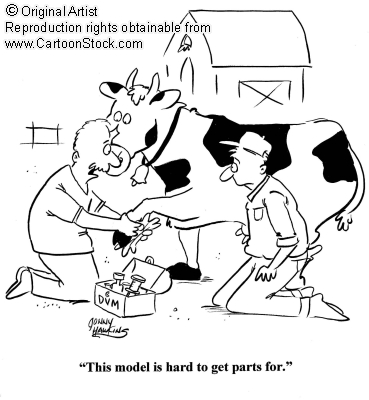 Onderhoudsbehoefte is belangrijk voor een koeDe onderhoudsbehoefte is afhankelijk van het lichaamsgewicht van de koe en kan berekend worden met de volgende formule VEM-onderhoud = (6,45 * LG) + 1.265LG het lichaamsgewicht is in kgEen HF koe van 700 kg heeft dan dus een VEM behoefte voor onderhoud van:VEM-onderhoud = (6,45 * 700) + 1.265 = 5780 VEMDe hoeveelheid energie die gevoerd moet worden aan een melkkoe is dus afhankelijk van de ontwikkeling van de koe en het ras (gewicht).Hier onder volgen de gewichten van diverse melkveerassen:HF				650-750 kg			Fleckvieh			700-800 kgNoors roodvee		550-600 kgJersey			440-450 kgBrown Swiss		550-650 kgMontbeliarde		700-800 kgIn onderzoek komt naar voren dat onze huidige koeien mogelijk meer (25%) energie nodig hebben voor onderhoud.Een lacterende koe heeft daarnaast energie nodig voor melkproductie. Een droge koe heeft ook energie nodig voor de dracht.  Daarnaast zijn soms nog bepaalde toeslagen nodig. Sinds de jaren zeventig van de vorig eeuw wordt het VEM systeem gebruikt. Eén VEM komt overeen met 1,65 kcal (kilocalorie). In het eerste deel van het vak voeding hebben we bepaald dat de VEM behoefte voor 1 kg melk 450 VEM is. De ene kilogram melk is echter de andere niet. 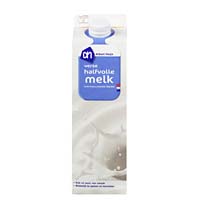 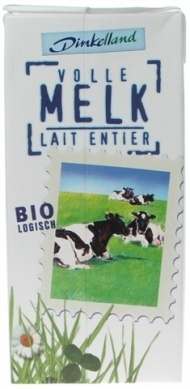 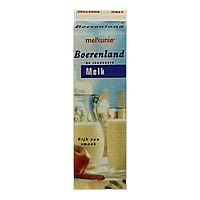 De ene koe produceert melk met 5% vet, een andere koe produceert melk met 3,8% vet. Hoe hoger de gehalten hoe meer energie er nodig is om die melk te maken. Daarom wordt melk met een bepaalde samenstelling omgerekend naar meetmelk (Mm).In 1 kg meetmelk zit 4% vet en 3,3% eiwit.De formule voor de omrekening naar meetmelk is:Mm = [0,337 + (0,116 * % V) + (0,06 * % E)] . M.% V is % vet en % E is % eiwitDe formule voor de onderhouds(O)- en productiebehoefte(P) van een melkkoe is: VEM O + P = [(6,45 . LG) + 1.265 + 442 . Mm] . [1 + 0,00165 . (Mm – 15)]De omrekening van VEM naar kcal is 1,65, 1 VEM is dus 1,65 kcal.Toeslag voor groeiMelkgevende vaarzen en 2e kalfskoeien moeten nog groeien. Hiervoor is ondermeer energie nodig, die voor de 1e en 2e lactatie 660 en 330 VEM is.Toeslag voor dracht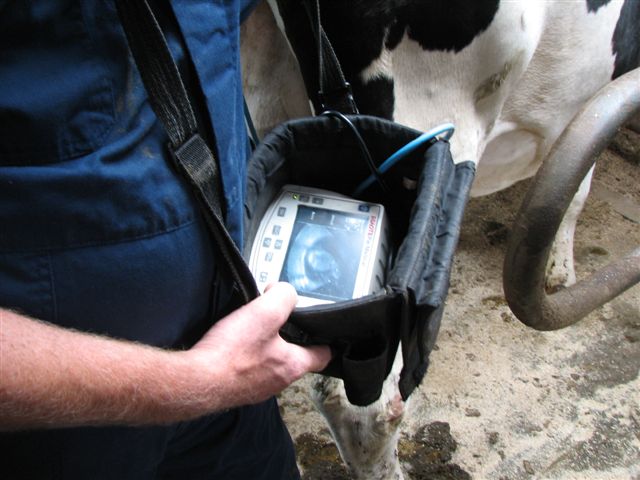 Koe die verder in de dracht zijn hebben meer energie nodigIn de eerste 5 maanden van de dracht zijn de behoeften zeer gering. Vanaf de 6e maand van de dracht dient extra energie gegeven te worden. De energietoeslagen hiervoor zijn in de 6e, 7e, 8e en 9e maand van de dracht respectievelijk 450, 850, 1.500 en 2.700 VEM per dier per dag. Eén tot twee weken vóór het afkalven is het aan te bevelen deze toeslag op voeren tot ca. 4.000 VEM (eventueel via krachtvoeder).